О внесении изменений в постановление администрации Порецкого муниципального округа Чувашской Республики от 19.05.2023 № 295 «Об установлении размера платы, взимаемой с родителей (законных представителей) за присмотр и уход за детьми, осваивающими образовательные программы дошкольного образования в образовательных организациях на территории Порецкого муниципального округа Чувашской Республики»В соответствии с Федеральным законом от 17.07.1999 № 178-ФЗ «О государственной социальной помощи» и постановлением Правительства Российской Федерации от 29.12.2023 № 2386 «О государственной информационной системе «Единая централизованная цифровая платформа в социальной сфере», Указом Президента Российской Федерации от 23.01.2024  № 63 «О мерах социальной поддержки многодетных семей», Указом Главы Чувашской Республики от 11.03.2024 № 21 «О мерах социальной поддержки многодетных семей в Чувашской Республике», администрация Порецкого муниципального округа Чувашской Республики  п о с т а н о в л я е т:1. Внести в постановление администрации Порецкого муниципального округа Чувашской Республики от 19 мая 2023 года № 295 «Об установлении размера платы, взимаемой с родителей (законных представителей) за присмотр и уход за детьми, осваивающими образовательные программы дошкольного образования в образовательных организациях на территории Порецкого муниципального округа Чувашской Республики», следующие изменения:1.1. Пункт 4 постановления изложить в следующей редакции:           «4. Расходы образовательных организаций, реализующих программы дошкольного образования, за присмотр и уход за детьми из многодетных  семей  с 3 и  более  детьми в  возрасте  до 18  лет  или  в  возрасте 23  лет  при  условии  их  обучения  в  организации,  осуществляющей образовательную  деятельность,  по  очной  форме  обучения, за детьми – инвалидами, детьми с ограниченными возможностями здоровья, детьми – сиротами, детьми, оставшимися без попечения родителей, детьми с туберкулёзной интоксикацией, обучающихся в муниципальных организациях, реализующих образовательную программу дошкольного образования, осуществлять за счёт средств бюджета Порецкого муниципального округа.Образовательные организации обеспечивают размещение информации о предоставлении мер социальной защиты (поддержки) в государственной информационной системе «Единая централизованная цифровая платформа в социальной сфере» в порядке, установленном Федеральным законом от 17.07.1999 № 178-ФЗ «О государственной социальной помощи» и постановлением Правительства Российской Федерации от 29.12.2023 № 2386 «О государственной информационной системе «Единая централизованная цифровая платформа в социальной сфере».2. Контроль за исполнением настоящего постановления возложить на заместителя главы по социальным вопросам - начальника отдела образования, молодёжной политики и спорта администрации Порецкого муниципального округа Терешкину Е.А.3. Настоящее постановление вступает в силу со дня его официального опубликования в издании «Вестник Поречья» и подлежит размещению на официальном сайте Порецкого муниципального округа в информационно-телекоммуникационной сети «Интернет» и распространяется на правоотношения с 1 января 2024 г., за исключением второго абзаца пункта 4, вступающего в силу с 1 июля 2024 года.Глава Порецкого муниципального округа                                                                  Е.В. Лебедев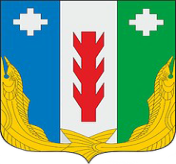 Администрация Порецкого муниципального округа Чувашской РеспубликиПОСТАНОВЛЕНИЕ22.04.2024 № 124с. ПорецкоеЧăваш РеспубликинПăрачкав муниципалитетокругӗн администрацийĕЙЫШĂНУ22.04.2024 № 123Пăрачкав сали